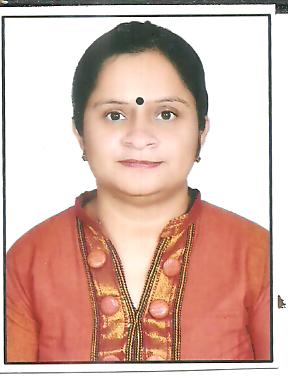                                                                   RACHNA SINGH		                                   Sector- 5, Plot No-72, House No-203, Vaishali, Ghaziabad             Cell:  9213564908                                                          Email:rachnasingh846@gmail.com                                        FACILITY MANAGER│HOUSEKEEPING MANAGERProven leader with 16 years’ success in managing a diverse range of housekeeping tasks. Well versed in maintaining high standards of excellence in the daily housekeeping operations. In depth know-how of leading housekeeping operations in accordance to hotel/hospital policies and procedures. Adept at monitoring and developing team member performance in terms of professional development and evaluations. Very effective in handling queries and complaints in a professional and resolution-oriented manner.. RELEVANT CAPABILITIESSpecial talent for planning, organizing, scheduling, maintaining budgetsDemonstrated ability to conduct inventories, and place purchase ordersExtensive experience in recruiting and training of staff PROFESSIONAL EXPERIENCEWorked as:            Corporate Manager Housekeeping with Cygnus Medicare from 2nd Jan 2015 till date.Manager Housekeeping with Panacea Newrise Hospital Gurgaon,         from May 15, 2013 – Dec 2013. Manager Housekeeping with Ministry of Health, India positioned at Dr.         RML Hospital, New Delhi from August, 2010 – August, 2012. Manager Housekeeping with Pushpanjali Crosslay Hospital,          Ghaziabad, from May, 2008 – July, 2010.Team Leader, Housekeeping Department with Max Super Specialty         Hospital, Saket, and New Delhi from July, 2006 – May, 2008Senior Supervisor, Housekeeping Department with Escorts Heart Institute         & Research Center, New Delhi from Jan, 2002 – Jun, 2006.  House Keeping Supervisor at HOTEL INTERCONTINENTAL New Delhi            from May, 1998 – Jan, 2002.Housekeeping Manager Direct performance of housekeeping staff Ensure maintenance and cleanliness of the hospital on a continuous basis Lead and direct housekeeping operations Ensure appropriate and safe use of chemicals and cleaning supplies Interview, hire and train housekeeping staff Prepare housekeeping budget Manage employee records Activate involvement in the NABH Assessment & maintain the records and standards as per NABH. Order housekeeping supplies and equipment Ensure maintenance of housekeeping equipment at all times Inspect guest rooms, lobbies and other guest areas to ensure cleanliness and tidiness.Major Achievements:Reorganized the employee scheduling procedure by introducing a system that works Awarded Employee of the Year following exceptional cleaning and maintenance work practice.My greatest achievement helping mould my team in to the efficient and skilled professional machine that they are. As a result, the housekeeping team is more involved than ever before in a variety of internal activities.Professional Qualification “Bachelor in Hotel Management” from Indore Professional Studies Academy, Indore affiliated by “Devi Ahiliya Vishwa Vidyalya (DAVV), Indore”.Skills:Working knowledge of rooms management systems.Excellent organizational skills.Strong ability to handle the staff and work pressure.Proficient in Microsoft Word, Excel, Access, Power Point, Internet.Proven comfort and experience to interact effectively with all levels of management, guests, associates, and clientele, both inside and outside of organization. Activator/self-motivated to accomplish goals, with a strong sense of responsibility.Capable of using independent judgment/solid decision making skills ability..STRENGTHS Hardworking Self Motivated Enthusiasm in learning New Things Positive Thinking Punctual Discipline and flexible to work in any environmentBASIC INFOName 			: 	Mrs. Rachna SinghDate of Birth			:	19th Oct 1976Nationality			:	IndianMarital Status		:	MarriedLanguage			:	Hindi, EnglishDate:Place: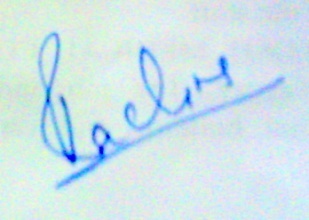    (Rachna Singh)